Сценарий спектакля, посвященного женщинам и детям войны«Просто ты умела ждать…»Действующие лица:Серёжа –Дима -Людмила (Сережина мама) -Девушка без имени. -Фельдшер -Почтальонша -Военный отец Люси -Люся -Даша -Илья -Обычная деревенская изба. Стол, стулья, кровать. Мальчики играют в войну, соорудив из стульев самолет.Сережа: Ну что, товарищ механик, самолет хорошо осмотрели?Дима: Так точно, самолет к вылету готов!Сережа: А бензобак? Удалось его залатать? Последний бой был очень жарким!Дима: Да, потрепали нас немцы.Сережа: Ерунда! Мы им тоже задали жару. И сейчас еще поддадим! Поддадим?Дима: Так точно, товарищ командир!Сережа: Тогда от винта!Дима: Есть от винта! (раскручивает лопасти и прыгает в «самолет»)Сережа: Дрын - дрын – дрын-дрын – дрын!!! (гудит как самолет).Дима: Бомбы готовы.Сережа: Бомбы с борта!Дима: Есть бомбы с борта! (имитируют падение бомб и взрывы)На сцену выбегает девушка.Не надо, бегите, скорее бегите. Надо в лес бежать! Быстрее! Там не видно!!! (приходит в себя)Девушка: Ты кто?Дима: Дима…Девушка: А ты кто?Сережа: Здрасьте, приехали. Я Сергей, Димка мой друг.Девушка: А где я?Сережа: Ты у нас дома.Девушка: А как я у вас оказалась?Сережа: Мы с мамой тебя нашли. Ночью собака залаяла, мы и вышли, а ты на снегу лежишь. Со станции наверно пришла. Станцию бомбили.Девушка: Ничего не помню….Дима: Как на поезде ехали, помните?Девушка: На поезде? Нет. Не помню.Дима: А имя, имя свое помните?(Сергей толкает друга в бок) да ничего она не помнит. Отстань от нее. Мы ее еле- еле в чувства привели. Мама сказала пройдет со временем. Сейчас таких много. Кантуженных, беспамятных.Девушка: Ну вы чего носы повесили? Живы и слава Богу!Дима: Ну, про вас этого пока не скажешь. Вон, бледная, как смерть.Сережа: А все-таки не понятно, как это так, раз, и ничего не помнишь.Девушка: Что- в горле пересохло.Сережа: Хотите водички?Девушка: не откажусь, Господи, не откажусь. Вот так же директор вызвал нас к себе и говорит: Надо ехать, а я испугалась. А он: Хотите водички? А я : не откажусь.Дима: А потом?Девушка: а потом в поезде ехали. Я спала и вдруг взрывы. Все куда-то побежали и я побежала. Вагоны горят, дети плачут, люди все перепачканные. То ли грязь, то ли кровь.Я все бежала и бежала, пока не упала.Дима: Может имя вспомните?(Появляется мама Сережи)Людмила: О, уже встала? Рано, рано еще. Придется полежать.. Торопиться не надо. Ты уже приехала, надо успокоиться.Девушка: Кто вы?Людмила: Меня зовут Людмила. Я мама Серёженьки.Девушка: Людмила – людям милая.Людмила: Хотелось бы, да не всегда получается. Обижаюсь я, бывает, на людей-то. А на обиженных воду возят. Сережа, что стоишь, собирай на стол. Я молока принесла. Сейчас будем чай пить.Сережа: я мигом.Дима: Ну, я пойду, меня наверно мама ждет.Людмила: Ай, какой молодец, про маму вспомнил. Или боишься, что чая на всех не хватит. Да не бойся, мы кипяточку побольше нальем. А мама знает, у кого ты все время проводишь. Давай-ка Сереже помоги.Дима: А-га. Сейчас!Девушка: Ничего себе вы в деревне живете. Чай с молоком пьете. Может и кофе со сливками найдется? А вы знаете, что в городах творится? Что фашисты с людьми делают!?Людмила: Ты меня не кори. Как в деревне без молока? Фашист нас пока не трогает, стороной идет. Не звать же его специально. А что в стране делается мы не хуже вас, городских знаем. Радио слушаем, газеты читаем.Девушка: Чай у вас откуда?Людмила: Чай-то? А из леса. Наш, русский, самый полезный. Летом насушили, теперь вот пьем. Иван-чай называется. (смеется) А вот с мукой плохо. Наши бабы ездили в город, на одежду меняли. Страху натерпелись.(Слышен лай собаки)Сережа: Мама, что это? Слышишь, Кнопка разлаялась?Людмила: Ну, чего ты испугался? Защитник мой? Сейчас пойду посмотрю.Сережа: Я с тобой!Дима: И я с вами.(Уходят. Возвращаются с детьми)Девушка: Это же дети…Сережа: Откуда они взялись?Людмила: Откуда и наша гостья. С железной дороги. Давай-ка их к печке поближе. Обмороженные они.Сережа: Мама, а Кнопка молодец, правда? Если бы она не залаяла, ребятишки бы около нашего крыльца замерзли. Вот беда была бы.Людмила: Сережа, беги за фельдшером.Девушка выходит в центр. Стоит. Звучит колыбельная.Людмила хлопочет около детей.Людмила: Ты уж извини, дорогая, чайку пока не получиться. Надо детей устроить. Сейчас фельдшер придет. Помоги. Принеси горячую воду.Девушка: (резко) Нет! Я не хочу. Мне всего этого не надо.Людмила: Здесь только двое взрослых ты и я. Ты же сама шла через лес ночью.Девушка: Я просто не хочу. Я не умею с детьми.Людмила: А не надо ничего уметь. Надо просто любить. Да что с тобой? Ты вся трясешься! На кА вот платок. Рано ты поднялась. Тебе самой еще помощь нужна. Попробуй помолиться.Девушка: Не могу, не могу, не могу я молиться. Нет для меня тепла, как ты не понимаешь!Прибегает Сережа.Сережа: Мама, фельдшер уже идет!Фельдшер: Добрый вечер Людмила. Ну и урожайный год у тебя. Вчера одну прибило, сегодня сколько?Людмила: Трое. Две девочки и мальчик. А что удивляться, дом-то крайний у дороги. Все к нам, на огонек.Фельдшер: Воды согрели? Руки надо погреть. Спирт у тебя есть?Людмила : Откуда?Фельдшер: Сережа, бегите к Федорихе, скажите я просила самогонки, она знает.Сережа: Мам, мы побежали?Людмила: Чего спрашиваешь, давай скорее.Ребята убегают.Фельдшер: А ты, милая поднялась, я вижу. Рановато. Надо бы полежать. Слаба ты еще. Ну, давай, Людочка, показывай свое богатство.Девушка садится на стул. Видно, что она сильно устала. Фельдшер слушает детей трубочкой. Прибегает Сережа с Димой.Сережа: Мама, вот, мы принесли!Людмила: Тише! Доктор детей слушает.Сережа: Мама, Федориха, велела, чтобы ты после к ней зашла.Людмила: Понятное дело, зайду (вздыхает)Сережа: Мама, а ты ей что за самогонку отдашь?Людмила: Не волнуйся, твоего не отдам.Сережа: А то.Фельдшер: В общем так, Людмила. Дело плохо. Дети ослаблены, тут компрессами не обойдешься, нужно лекарство и хорошее питание.Людмила смотрит на кольцо. Снимает его с пальца.Фельдшер: И мои возьми. (Снимает с ушей серьги, вкладывает в руку Людмиле)Сережа: Мама, ты что! А папа с войны вернется, спросит : Где кольцо, что я тебе подарил? Ты что ему ответишь? Или ты думаешь, что он не вернется?!Людмила: Да что ты! Господь с тобой! Но больше ничего ценного у нас нет. А папа все поймет. Я ему все как было расскажу. Он на меня не обидится.Фельдшер: Это ведь побрякушки. Война кончится, живы будем, новые купим.Людмила: Значит с утра на станцию? Знаешь, я наверное сама поеду. А ты за детьми присматривай. Да вон у тебя еще, забота. (показывает на девушку)Девушка: (Снимает цепочку ) Я тоже хочу всем миром. Вот возьмите и мое.Фельдшер: Ну, бабоньки, молитесь, чтоб все хорошо было. (уходит)Людмила: Пойдемте, детки, я вас покормлю разотру и в постельки уложу.Дима: Серега, я пойду. А то мать ругать будет. Давай, до завтра.Сережа на сцене остается один. Тикают часы.Сережа: Сиди тетерь возле них. Прямо лазарет, а не дом. Никого не позови, должно быть чисто, тихо. Тоска. Вон, весна уже, а они все никак не поправятся.Входит девушка.Девушка: Сережка, все ворчишь? Давай делом займемся.Сережа: Каким? Детей лечить?Девушка: Ох, и ревнивец, ты Сережка!Сережа: Вот еще. Просто мамка как приходит, все их целует. Деточки, миленькие. А меня и не спросит ни о чем. Только : Полы помыл? Кормил? Температуру мерил? Почтальон приходил? И не поинтересуется, гулял ли ты, сынок, Играл ли ты с друзьями?Девушка: Тяжело тебе…. Как мы все на тебя свалились. Смотри, какие хорошие стихи в газете напечатали. Как лекарство. Ты маму свою любишь?Сережа: Еще бы, такую маму не любить.Девушка: А деток найденышей любишь?Сережа: Больно надо.Девушка: А я видела, как ты ночью им губки мокрой ваткой смачивал и одеяло поправлял.Сережа: Ночью спать надо. А если не спится, вставай и помогай.Девушка: А зачем, ты хорошая сиделка. Ну не дуйся. Хороший медбрат.Сережа: а я им и так, как брат. А вырасту, может врачом стану.Девушка: Дни какие солнечные стоят.Сережа: Так пасха скоро.Девушка: На пасху яйца красят, куличи пекут. У нас не отмечали, говорили не современно…Сережа: А папа говорил, в лесу первый цветок – у нашей мамы прибавляется годок. А как-то раз, прямо на пасху день рождения пришелся.Девушка: Давай твоей маме стихотворение подарим на день рождения.Сережа: Мятую газету?Девушка: Зачем, ты стихотворение выучишь и расскажешь.Сереже: Я не смогу.Девушка: А я помогу.Во время разговора на сцену выходят дети. А с другой стороны появляется Людмила.Людмила: Слава Богу! Долгожданный денек!Девушка: А мы их и не заметили. Как тихо вошли.Сережа: Наконец-то оклемались. А то сиди возле них. Теперь-то я могу пойти к Димке поиграть?Людмила: Эх, и грозен ты, сынок.Девушка: Это у него напускное. А сам рад-радешенек.Сережа: Давайте знакомиться. Как вас зовут?Людмила: напугаешь, сынок. Погоди.Илья: Я никого не боюсь. Меня Ильей зовут. Я смелый.Даша: А я Даша.(Сережа подходит к другой девочке)Сережа: А тебя как зовут?(Девочка опускает голову)Людмила : Сережа, перестань.Сережа: А чего она молчит? Она глухонемая? Ты меня не слышишь?Людмила: Не надо сынок, у нее в шубку документы были зашиты. Она тезка моя - Людмила. Людмила Ивановна Захарова. Как тебя мама называла? Людочка? Люда?Девочка мотает головой.Девушка: Может Люся?Люся кивает.Людмила: Документы я в поселковый совет отдала. Сказали, будут родителей разыскивать.Сережа: Люся, а у тебя папка есть?Люся отворачивается, опускает голову.Сережа: Да что ты там прячешь?!Илья: Не трогай! У нее там крестик. Мы благодаря этому крестику через лес до вас дошли.Девушка: Вам наверное страшно было одним в лесу?Илья: Нет, мы ведь с Люсиной бабушкой шли.Людмила: Как с бабушкой?! Где же она?!Даша: Когда поезд начали бомбить, меня кто-то в окно выкинул. Я так в ямке и пролежала. А потом меня Илюша нашел, а с ним была Люся и ее бабушка.Илья: Да. Бабушка говорит: Пойдемте детки вашу маму искать. Мы искали, искали, не нашли.Даша: А Люсина бабушка, все губы кусала и такая бледная, бледная становилась. Мы поняли, что она ранена. А потом как до тропинки дошли, она села и говорит : Идите, и нигде не останавливайтесь. Там есть жилье. Стучитесь в первый дом.Илья: Потом она Люсе крестик надела. И уснула. Мы ее долго будили. А потом пошли.Людмила: Такие морозы стояли. Как же вы деточки не обморозились совсем?Илья: А мы по очереди крестик целовали.Даша: Его поцелуешь, и сразу руки теплые. Так и дошли. Только Люся перестала разговаривать.Тикают часы. Уходят все кроме Людмилы и Сережи.Людмила: Скоро Пасха. Я муки достала. Яичек прикупила. Будет у нас куличик, и яички крашеные. Все как положено.В дверь стучат.Сережа: Ну, кто там стесняется? Входи!Заходит почтальон. Людмила вскакивает со стула.Почтальонша: Здравствуй, Людмила.Людмила: Здравствуй, Наташа.Почтальонша: У меня сегодня, было 15 писем. 14 разнесла, последнее тебе осталось. Казенное… Ты держись, подруга. Может ошибка. Всякое бывает.Сережа: Зачем ты, мама, папино кольцо продала? Зачем?...Людмила: Господи, как больно….Музыка. «ВДОВЫ»Людмила закрывает лицо руками. К ней подходит Люся.Люся: Не надо плакать. Боженька поможет. Надо терпеть.Людмила: Вы слышите, Люся заговорила!Колокольный звон. Выходят Людмила и Девушка.Девушка: Спасибо вам. Я ведь первый раз в жизни была на пасхальной службе. Это так удивительно!Людмила: Это вдвойне удивительно. Ведь скоро войне конец. Мужья вернутся, сыновья, отцы…Девушка: У вас сегодня день рождения?Людмила: Нет.Девушка: Как нет? А Сережа сказал что у вас день рождения на Пасху.Людмила: Это только раз совпало. Пасха ведь каждый год в разные дни отмечается.Девушка: А мы с ребятами вам концерт приготовили…Людмила: Ой, как здорово! Я с удовольствием его посмотрю.Девушка: Правда! Ребята, давайте!Сережа: В праздничном концерте, для нашей мамы участвуют Сережа, Илья, Даша и Люся!Илья: Жди меня и я вернусь, только очень жди.Жди, когда наводят грусть хмурые дожди.Жди, когда снега метут, жди, когда жара,Жди, когда других не ждут, позабыв вчера.Люся: Жди, когда из дальних мест писем не придет,Жди, когда уж надоест всем, кто вместе ждет.Жди меня и я вернусь, не желай добраВсем, кто знает наизусть, что забыть пора.Даша: Пусть поверят сын и мать, в то, что нет меня,Пусть друзья устанут ждать, сядут у огня,Выпьют горькое вино на помин души,Жди и с ними заодно выпить не спеши.Сережа: Жди меня и я вернусь всем смертям назло.Кто не ждал меня, тот пусть скажет: «Повезло».Не понять не ждавшим им, как среди огняОжиданием своим ты спасла меня.Как я выжил, будем знать только мы с тобой.Просто ты умела ждать, как никто другой.Сережа: А теперь песня!Люся, Даша и Девушка поют синий платочек.Вбегает почтальонша.Почтальонша: Люда, вы слышали, сегодня над Рейхстагом было поднято наше знамя! Людочка, дети, войне конец! Войне конец!!!Все радуютсяДОРОЖКА ФРОНТОВАЯ.Все заходят в комнату. Дети садятся на лавочку, болтают ногами. Людмила хлопочет у стола.Стук в дверь.Людмила: У нас открыто…Входит военный. Здравствуйте. Мне бы повидать Людмилу.Люся: Папка!!! Я знала, что ты меня найдешь!!!Военный: Доченька… Спасибо вам, за дочку. Спасибо. Храни вас Бог. (Увидел девушку) Ой, а я вас знаю. Вы к нам в полк приезжали с концертной бригадой. У меня и фото с вашим автографом сохранилось. Вот: Анастасия Веретенникова.Девушка: Да… Анастасия Веретенникова, город Москва, ул. Барсеньевская, 18. Спасибо…Людмила: Вот это день! Давайте к столу.Даша и Илья берут друг друга за руки. Сережа отходит к окну, утирает слезы.Сережа: Мама! Мама, посмотри в окно…Людмила: Ну что там?(Людмила подходит к окну. Кладет руки на грудь)Людмила: Иван… Сережа, наш отец возвращается… Такого не бывает…Люся: А вот и бывает. Только надо верить. Я же говорила: Боженька поможет.Людмила: Спасибо тебе, Господи!ВЫХОДИМ НА ПОКЛОН.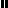 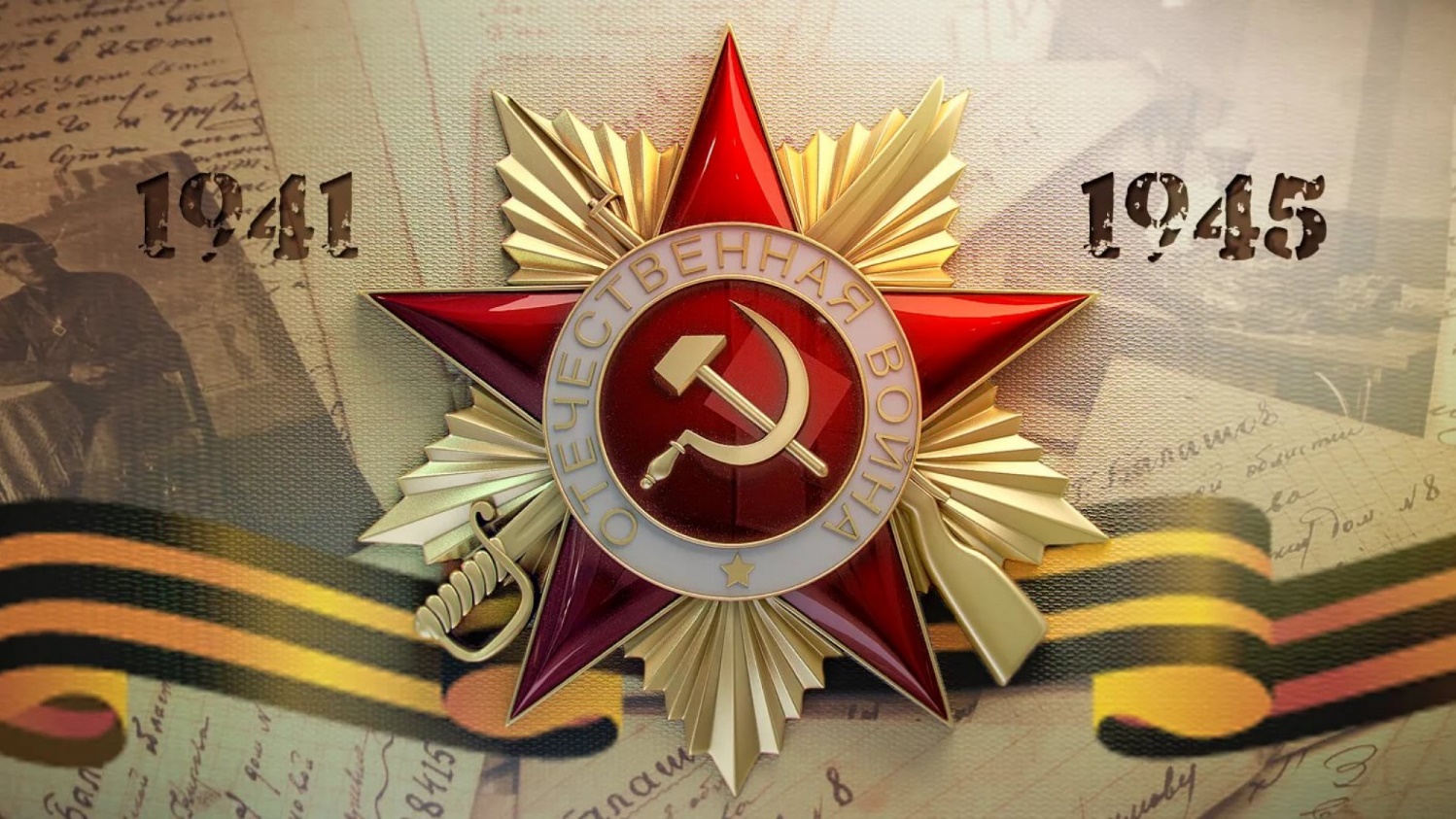 